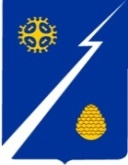 Главагородского поселения ИзлучинскНижневартовского районаХанты-Мансийского автономного округа-ЮгрыПОСТАНОВЛЕНИЕот 13.09.2017						                                             № 3пгт. ИзлучинскВ соответствии с п. 3 ст. 28 Федерального закона от 06.10.2003 № 131-ФЗ «Об общих принципах организации местного самоуправления                    в Российской Федерации», решением Совета депутатов от 16.02.2017 № 224 «Об утверждении Порядка организации и проведения публичных слушаний   в городском поселении Излучинск», уставом городского поселения Излучинск:1. Назначить публичные слушания по проекту постановления администрации городского поселения Излучинск «Об утверждении Правил благоустройства территории городского поселения Излучинск»                      на 28 сентября 2017 года в 18.00 часов в администрации поселения по адресу: пгт. Излучинск, ул. Энергетиков, д. 6. 2. Провести публичные слушания в форме общественного обсуждения. 3. Утвердить состав оргкомитета, уполномоченного на проведение публичных слушаний по проекту постановления администрации городского поселения Излучинск «Об утверждении Правил благоустройства территории городского поселения Излучинск» согласно приложению 2.4. Утвердить Порядок учета предложений по проекту постановления администрации городского поселения Излучинск «Об утверждении Правил благоустройства территории городского поселения Излучинск» и участия граждан в его обсуждении согласно приложению 3.5. Настоящее постановление вступает в силу после его официального опубликования (обнародования) на официальном сайте органов местного самоуправления городского поселения Излучинск.6. Контроль за выполнением постановления оставляю за собой.Глава поселения                                                                               И.В. ЗаводскаяПриложение 1 к постановлениюглавы поселения от 13.09.2017 № 3Проект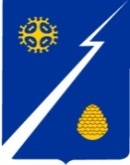 Ханты-Мансийский автономный округ – Югра (Тюменская область)Нижневартовский районАдминистрация  городского поселения ИзлучинскПОСТАНОВЛЕНИЕот ____________							                               № ___пгт. ИзлучинскВ соответствии со ст.14 Федерального Закона от 06.10.2003 № 131                 «Об общих принципах организации местного самоуправления в Российской Федерации, Градостроительным кодексом Российской Федерации, Федеральным законом от 30.03.1999 № 52-ФЗ «О санитарно-эпидемиологическом благополучии населения», в целях создания  благоприятных условий для жизнедеятельности поселения, охраны окружающей среды, безопасной удобной и привлекательной среды территории поселения:1. Утвердить Правила благоустройства территории городского поселения Излучинск согласно приложению.2. Считать утратившими силу постановления администрации поселения от 30.05.2012 № 212 «Об утверждении Правил благоустройства территории городского поселения Излучинск», от 20.02.2015 № 47                «О внесении изменений в постановление администрации поселения от 30.05.2012 № 212 «Об утверждении Правил благоустройства территории городского поселения Излучинск», от 13.05.2015 № 167 «О внесении изменений в постановление администрации поселения от 30.05.2012 № 212 «Об утверждении Правил благоустройства территории городского поселения Излучинск», от 18.04.2016 № 235 «О внесении изменений в постановление администрации поселения от 30.05.2012 № 212 «Об утверждении Правил благоустройства территории городского поселения Излучинск»,                    от 10.11.2016 № 683 «О внесении изменений в постановление администрации поселения от 30.05.2012 № 212 «Об утверждении Правил благоустройства территории городского поселения Излучинск», от 10.07.2017 № 410               «О внесении изменений в постановление администрации поселения              от 30.05.2012 № 212 «Об утверждении Правил благоустройства территории городского поселения Излучинск».3. Главному специалисту отдела технического обеспечения ОМСУ МКУ Партнер» Е.А. Урьяловой внести информационные справки в оригиналы   постановлений администрации поселения от 30.05.2012 № 212, от 20.02.2015 № 47, 13.05.2015 № 167, от 18.04.2016 № 235, от 10.11.2016       № 683, от 10.07.2017 № 410.4. Заместителю начальника отдела документационной и общей работы администрации поселения А.Г. Ахметзяновой обнародовать (опубликовать)             постановление путем его размещения на официальном сайте органов местного самоуправления поселения.5. Постановление вступает в силу после его официального опубликования (обнародования).6. Контроль за выполнением постановления оставляю за собой.Глава поселения                                                                                 А.Б. КудрикПравилаблагоустройства территории городского поселения ИзлучинскОбщие положения1.1. Правила благоустройства территории городского поселения Излучинск (далее ‒ Правила), разработаны с целью установления единых общеобязательных норм поведения для физических, юридических лиц, индивидуальных предпринимателей. 1.2. Правила благоустройства разработаны с учетом приказа Министерства регионального развития Российской Федерации от 27.12.2011              № 613 Об утверждении Методических рекомендаций по разработке норм                     и правил по благоустройству территорий муниципальных образований», приказа Министерства строительства и жилищно-коммунального хозяйства Российской Федерации от 13.04.2017 №711/пр «Об утверждении методических рекомендаций для подготовки правил благоустройства территорий поселений, городских округов, внутригородских районов», в соответствии с Земельным, Градостроительным, Жилищным кодексами Российской Федерации и другими нормативными правовыми актами, в том числе:Федеральным законом от 24.06.1998 № 89-ФЗ «Об отходах производства и потребления»;Федеральным законом от 30.03.1999 № 52-ФЗ «О санитарно-эпидемиологическом благополучии населения»;Федеральным законом от 10.01.2002 № 7-ФЗ «Об охране окружающей среды»;Федеральным законом от 06.10.2003 № 131-ФЗ «Об общих принципах организации местного самоуправления в Российской Федерации»;Уставом городского поселения Излучинск.1.3. Данные правила благоустройства разработаны с учетом соблюдения норм, указанных в сводах правил и национальных стандартах, в том числе в следующих:СП 42.13330.2016 «СНиП 2.07.01-89* Градостроительство. Планировка и застройка городских и сельских поселений»;СП 82.13330.2016 «СНиП III-10-75 Благоустройство территорий»;СП 45.13330.2012 «СНиП 3.02.01-87 Земляные сооружения, основания                и фундаменты»;СП 48.13330.2011 «СНиП 12-01-2004 Организация строительства»;СП 116.13330.2012 «СНиП 22-02-2003 Инженерная защита территорий, зданий и сооружений от опасных геологических процессов. Основные положения»;СП 104.13330.2016 «СНиП 2.06.15-85 Инженерная защита территории           от затопления и подтопления»;СП 59.13330.2016 «СНиП 35-01-2001 Доступность зданий и сооружений для маломобильных групп населения»;СП 140.13330.2012 «Городская среда. Правила проектирования для маломобильных групп населения»;СП 136.13330.2012 «Здания и сооружения. Общие положения проектирования с учетом доступности для маломобильных групп населения»;СП 138.13330.2012 «Общественные здания и сооружения, доступные маломобильным группам населения. Правила проектирования»;СП 137.13330.2012 «Жилая среда с планировочными элементами, доступными инвалидам. Правила проектирования»;СП 32.13330.2012 «СНиП 2.04.03-85 Канализация. Наружные сети                   и сооружения»;СП 31.13330.2012 «СНиП 2.04.02-84* Водоснабжение. Наружные сети               и сооружения»;СП 124.13330.2012 «СНиП 41-02-2003 Тепловые сети»;СП 34.13330.2012 «СНиП 2.05.02-85* Автомобильные дороги»;СП 52.13330.2016 «СНиП 23-05-95* Естественное и искусственное освещение»;СП 50.13330.2012 «СНиП 23-02-2003 Тепловая защита зданий»;СП 51.13330.2011 «СНиП 23-03-2003 Защита от шума»;СП 53.13330.2011 «СНиП 30-02-97* Планировка и застройка территорий садоводческих (дачных) объединений граждан, здания и сооружения»;СП 118.13330.2012 «СНиП 31-06-2009 Общественные здания и сооружения»;СП 54.13330.2012 «СНиП 31-01-2003 Здания жилые многоквартирные»;СП 251.1325800.2016 «Здания общеобразовательных организаций. Правила проектирования»;СП 252.1325800.2016 «Здания дошкольных образовательных организаций. Правила проектирования»;СП 113.13330.2012 «СНиП 21-02-99* Стоянки автомобилей»;СП 158.13330.2014 «Здания и помещения медицинских организаций. Правила проектирования»;СП 58.13330.2012 «СНиП 33-01-2003 Гидротехнические сооружения. Основные положения»;СП 41.13330.2012 «СНиП 2.06.08-87 Бетонные и железобетонные конструкции гидротехнических сооружений»;СП 132.13330.2011 «Обеспечение антитеррористической защищенности зданий и сооружений. Общие требования проектирования»;СП 254.1325800.2016 «Здания и территории. Правила проектирования защиты от производственного шума»;СП 131.13330.2012 «СНиП 23-01-99* Строительная климатология»;ГОСТ Р 52024-2003 Услуги физкультурно-оздоровительные и спортивные. Общие требования;ГОСТ Р 52025-2003 Услуги физкультурно-оздоровительные и спортивные. Требования безопасности потребителей;ГОСТ Р 53102-2015 «Оборудование детских игровых площадок. Термины и определения»;ГОСТ Р 52169-2012 Оборудование и покрытия детских игровых площадок. Безопасность конструкции и методы испытаний. Общие требования;ГОСТ Р 52167-2012 «Оборудование детских игровых площадок. Безопасность конструкции и методы испытаний качелей. Общие требования»;ГОСТ Р 52168-2012 «Оборудование детских игровых площадок. Безопасность конструкции и методы испытаний горок. Общие требования»;ГОСТ Р 52299-2013 «Оборудование детских игровых площадок. Безопасность конструкции и методы испытаний качалок. Общие требования»;ГОСТ Р 52300-2013 «Оборудование детских игровых площадок. Безопасность конструкции и методы испытаний каруселей. Общие требования»;ГОСТ Р 52169-2012 «Оборудование и покрытия детских игровых площадок. Безопасность конструкции и методы испытаний. Общие требования»;ГОСТ Р 52301-2013 «Оборудование детских игровых площадок. Безопасность при эксплуатации. Общие требования»;ГОСТ Р ЕН 1177-2013 «Ударопоглощающие покрытия детских игровых площадок. Требования безопасности и методы испытаний»;ГОСТ Р 55677-2013 «Оборудование детских спортивных площадок. Безопасность конструкций и методы испытания. Общие требования»;ГОСТ Р 55678-2013 «Оборудование детских спортивных площадок. Безопасность конструкций и методы испытания спортивно-развивающего оборудования»;ГОСТ Р 55679-2013 Оборудование детских спортивных площадок. Безопасность при эксплуатации;ГОСТ Р 52766-2007 «Дороги автомобильные общего пользования. Элементы обустройства»;ГОСТ Р 52289-2004. «Технические средства организации дорожного движения. Правила применения дорожных знаков, разметки, светофоров, дорожных ограждений и направляющих устройств»;ГОСТ 33127-2014 «Дороги автомобильные общего пользования. Ограждения дорожные. Классификация»;ГОСТ 33181-2014. «Межгосударственный стандарт. Дороги автомобильные общего пользования. Требования к уровню зимнего содержания»;ГОСТ Р 52607-2006 «Технические средства организации дорожного движения. Ограждения дорожные удерживающие боковые для автомобилей. Общие технические требования»;ГОСТ Р 53381-2009. Почвы и грунты. Грунты питательные. Технические условия»;ГОСТ 17.4.3.04-85 «Охрана природы. Почвы. Общие требования                        к контролю и охране от загрязнения»;ГОСТ 17.5.3.06-85 Охрана природы. Земли. Требования к определению норм снятия плодородного слоя почвы при производстве земляных работ;ГОСТ 32110-2013 «Шум машин. Испытания на шум бытовых                             и профессиональных газонокосилок с двигателем, газонных и садовых тракторов с устройствами для кошения»;ГОСТ Р 17.4.3.07-2001 «Охрана природы. Почвы. Требования                              к свойствам осадков сточных вод при использовании их в качестве удобрения»;ГОСТ 28329-89 Озеленение городов. Термины и определения;ГОСТ 24835-81 Саженцы деревьев и кустарников. Технические условия;ГОСТ 24909-81 Саженцы деревьев декоративных лиственных пород. Технические условия;ГОСТ 25769-83 Саженцы деревьев хвойных пород для озеленения городов. Технические условия;ГОСТ 2874-73 «Вода питьевая»;ГОСТ 17.1.3.03-77 «Охрана природы. Гидросфера. Правила выбора                     и оценка качества источников централизованного хозяйственно-питьевого водоснабжения»;ГОСТ 23407-78 «Ограждения инвентарные строительных площадок                    и участков производства строительно-монтажных работ»;1.4. Положение действует на территории городского поселения Излучинск.1.5. Правила устанавливают единые и обязательные к исполнению нормы и требования в сфере благоустройства территории поселения  для всех юридических лиц независимо от их правового статуса и форм хозяйственной деятельности, физических лиц, индивидуальных предпринимателей, а также должностных лиц, ответственных за благоустройство территорий, в том числе требования по содержанию зданий (включая жилые дома), сооружений                          и земельных участков, на которых они расположены, к внешнему виду фасадов и ограждений соответствующих зданий и сооружений, перечень работ по благоустройству и периодичность их выполнения. 1.6. Правила должны применяться при проектировании, контроле                    за осуществлением мероприятий по благоустройству территории, эксплуатации благоустроенных территорий.1.7. Правила устанавливают единые и обязательные к исполнению требования в сфере благоустройства, обеспечению доступности среды городского поселения, определяют порядок уборки и содержания территорий поселения и объектов благоустройства, перечень работ по благоустройству, их периодичность, порядок участия всех юридических и физических лиц, индивидуальных предпринимателей, являющихся собственниками, пользователями или владельцами земель, застройщиками, собственниками, владельцами и арендаторами зданий (нежилых помещений), строений и сооружений, объектов благоустройства, в содержании и благоустройстве прилегающих территорий. 1.8. Принимаемые исполнительным органом местного самоуправления поселения нормативные акты по организации благоустройства, содержания территорий поселения и объектов благоустройства должны соответствовать настоящим Правилам.1.9. Контроль за выполнением требований Правил возлагается                           на администрацию городского поселения Излучинск. Основные понятияБлагоустройство территории – комплекс мероприятий по инженерной подготовке и обеспечению безопасности, озеленению, устройству покрытий, освещению, размещению малых архитектурных форм и объектов монументального искусства.Бункер-накопитель – стандартная емкость для сбора и (или) транспортирования крупногабаритного мусора (КГМ).Газон – искусственно выделенный участок, дворовой или уличной территории, предназначенный для высадки (произрастания) травы, цветов, древесно-кустарниковой растительности, иных насаждений (растительности).Домовладение – жилой дом (часть жилого дома) и примыкающие к нему и (или) отдельно стоящие на общем с жилым домом (частью жилого дома) земельном участке надворные постройки (гараж, баня (сауна, бассейн), теплица (зимний сад), помещения для содержания домашнего скота и птицы, иные объекты).Индивидуальная застройка – группы индивидуальных жилых домов                   с отведенными территориями (земельными садово-огородными участками, надворными хозяйственными и иными постройками), участки регулярной малоэтажной застройки усадебного типа.Контейнер – стандартная емкость для сбора и (или) транспортирования твердых коммунальных отходов (ТКО). Крупногабаритный мусор (КГМ) – отходы потребления и хозяйственной деятельности (бытовая техника, мебель и др.), загрузка которых в стандартный контейнер невозможна из-за габаритов.Контейнерная площадка – место накопления твердых коммунальных отходов, обустроенное в соответствии с требованиями законодательства Российской Федерации в области охраны окружающей среды                                  и законодательства Российской Федерации в области обеспечения санитарно-эпидемиологического благополучия населения и предназначенное для размещения контейнеров и бункеров.Мебель муниципального образования – к мебели муниципального образования относятся: различные виды скамей отдыха, размещаемые                           на территории общественных пространств и рекреаций; скамей и столов ‒                на площадках для настольных игр, летних кафе и др.Объекты благоустройства территории – территории городского поселения Излучинск, на которых осуществляется деятельность                                  по благоустройству: площадки, дворы, а также территории, выделяемые                        по принципу единой градостроительной регламентации (охранные зоны) или визуально-пространственного восприятия (площадь с застройкой, улица                       с прилегающей территорией и застройкой), иные территории населенного пункта поселения.Объекты социальной сферы ‒ учреждения здравоохранения, образования, культуры, спорта, лечебно-профилактические учреждения.Объекты торговли, общественного питания ‒ магазины, торговые павильоны, столовые и т.п. (за исключением розничных рынков и ярмарок).Ограждение – элемент благоустройства, подразделяемый по назначению (декоративные, защитные, иные), высоте (низкие 0,3-1,0 м, средние 1,1-1,7 м, высокие 1,8-3,0 м), виду материала (металлические, деревянные и др.), степени проницаемости для взгляда (прозрачные, глухие).Отходы производства и потребления – остатки сырья, материалов, полуфабрикатов, иных изделий или продуктов, которые образовались                             в процессе производства или потребления, а также товары (продукция), утратившие свои потребительские свойства.Твердые коммунальные отходы (ТКО) – отходы, образующиеся                           в результате жизнедеятельности населения.Уборка территорий – вид деятельности, связанный со сбором, вывозом в специально отведенные места отходов производства и потребления, другого мусора, снега, а также иные мероприятия, направленные на обеспечение экологического и санитарно-эпидемиологического благополучия населения  и охрану окружающей среды.Фасад здания – наружная сторона здания или сооружения.Хозяйственная площадка – искусственно выделенный участок дворовой территории или уличной территории, предназначенный для установки мусоросборников (контейнеров, бункеров-накопителей), а также для работы коммунальных и специальных служб.Цветочницы, вазоны ‒ небольшие емкости с растительным грунтом,                  в которые высаживаются цветочные растения.Цветник – участок геометрической или свободной формы                                      с высаженными одно-, двух- или многолетними растениями.Элементы благоустройства территории – декоративные, технические, планировочные, конструктивные устройства, растительные компоненты, различные виды оборудования и оформления, малые архитектурные формы, некапитальные нестационарные сооружения, наружная реклама и информация, используемые как составные части благоустройства.Карта-схема – схематичное изображение границ прилегающей территории, в отношении которой заключено соглашение (договор)                               о благоустройстве территории и расположенных на ней объектов благоустройства.Объект улично-дорожной сети – элемент транспортной инфраструктуры поселения, располагающийся на территории общего пользования, основным назначением которого является движение транспорта и пешеходов.Зеленые насаждения – древесные, кустарниковые и травянистые растения, расположенные на территории поселения.Отведенная территория – часть территории поселения, предоставленная в установленном порядке юридическим лицам, индивидуальным предпринимателям и гражданам на праве собственности, аренды, ином праве пользования. Прилегающая территория – часть территории, примыкающая                               к отведенной и дополнительно закрепленная для благоустройства в порядке, предусмотренном настоящими Правилами.Придомовая территория – территория, внесенная в технический паспорт жилого дома (здания, строения) и (или) отведенная в установленном порядке под жилой дом (здание, строение) и связанные с ним хозяйственные                              и технические сооружения. Придомовая территория жилых домов (зданий                     и строений) включает в себя: территорию под жилым домом (зданием, строением); проезды и тротуары; озелененные территории; игровые площадки для детей; площадки для отдыха; спортивные площадки; площадки для временной стоянки транспортных средств; площадки для хозяйственных целей; площадки, оборудованные для сбора твердых бытовых отходов; другие территории, связанные с содержанием и эксплуатацией жилого дома (здания, строения).Уборка территорий – вид деятельности, связанный со сбором, вывозом в специально отведенные места отходов производства и потребления, другого мусора, снега, а также иные мероприятия, направленные на обеспечение экологического и санитарно-эпидемиологического благополучия населения  и охрану окружающей среды.Малые архитектурные формы (далее – МАФ) – искусственные элементы городской и садово-парковой среды (скамьи, урны, беседки, ограды, садовая, парковая мебель, светильники, беседки, вазоны для цветов, скульптуры, площадки для отдыха, игр детей, занятия спортом, хозяйственных нужд и т.д.), используемые для дополнения художественной композиции и организации отрытых пространств.Аварийные земляные работы – ремонтно-восстановительные работы на инженерных коммуникациях, иных объектах при их повреждениях, требующие безотлагательного производства земляных работ для устранения опасности, непосредственно угрожающей безопасности людей, их правам, а также охраняемым законом интересам.Разукомплектованное транспортное средство – транспортное средство, внешний вид которого ввиду отсутствия или повреждения элементов конструкции (одного или нескольких колес, двигателя, иных элементов) очевидно свидетельствует о невозможности движения такого транспортного средства без его буксировки или применения иных способов перемещения транспортного средства.Торговый объект ‒ здание или часть здания, строение или часть строения, сооружение или часть сооружения, специально оснащенные оборудованием, предназначенным и используемым для выкладки, демонстрации товаров, обслуживания покупателей и проведения денежных расчетов с покупателями при продаже товаров;Некапитальные нестационарные сооружения ‒ сооружения, выполнен-ные из легких конструкций, не предусматривающие устройство заглубленных фундаментов и подземных сооружений ‒ объекты мелкорозничной торговли, попутного бытового обслуживания и питания, остановочные павильоны, торговые павильоны, палатки, летние кафе, наземные туалетные кабины, боксовые гаражи, другие объекты некапитального характера.Иные понятия, используемые в настоящих Правилах, применяются в тех же значениях, что и в нормативных правовых актах Российской Федерации и Ханты-Мансийского автономного округа ‒ Югры.III. Общественное участие в процессе благоустройства 3.1. Администрация поселения может на добровольной основе привлекать граждан для выполнения работ по уборке, благоустройству                                   и озеленению территории поселения. 3.2. Привлечение граждан к выполнению работ по уборке, благоустройству и озеленению территории поселения, на добровольной основе осуществляется на основании постановления администрации городского поселения.3.3. Физические, юридические лица, индивидуальные предприниматели имеют право свободного изъявления предложений по планированию благоустройства на территории поселения.IV. Доступность для маломобильных групп населения4.1. При разработке проектов планировки и застройки территории поселения, формировании жилых и рекреационных зон, проектов реконструкции и строительства дорог, объектов транспортной инфраструктуры, зданий, сооружений и других объектов социальной инфраструктуры (лечебно-профилактических, торговых, культурно-зрелищных, транспортного обслуживания и других учреждений), земельных участков учитываются потребности инвалидов и других маломобильных категорий граждан (людей пожилого возраста, инвалидов с нарушениями опорно-двигательного аппарата, слуха, дефектами зрения и т.д.). 4.2. Объекты социальной и транспортной инфраструктуры, жилые дома оснащаются техническими средствами для обеспечения доступа в них маломобильных категорий граждан (нормативные пандусы, поручни, подъемники и др. приспособления, информационное оборудование для людей с ограничениями слуха, зрения и др.), а земельные участки, проезжие части, тротуары приспосабливаются для беспрепятственного передвижения по ним маломобильных групп (в том числе за счет изменения параметров проходов и проездов, качества поверхности путей передвижения и др.).4.3. Основные пешеходные направления по пути движения школьников, инвалидов и пожилых людей должны освещаться.4.4. Проектирование, строительство, установка технических средств                   и оборудования, способствующих передвижению маломобильных групп населения, осуществляются при новом строительстве в соответствии                           с утвержденной проектной документацией либо в рамках выполнения мероприятий целевых программам поддержки инвалидов и маломобильных групп населения. 4.5. На территориях общественного и рекреационного назначения запрещается проектирование и установка глухих и железобетонных ограждений.V. Требования к содержанию объектов благоустройства5.1. Физические, юридические лица, индивидуальные предприниматели имеющие в собственности, пользовании (аренде) или ином владении земельные участки, собственники зданий, строений, сооружений, в том числе собственники домовладений, обязаны содержать самостоятельно или с привлечением специализированных организаций за счет собственных средств используемые территории в надлежащем состоянии, то есть обеспечивать и (или) проводить качественную ежедневную уборку и очистку занимаемой, прилегающей или закрепленной за ними территории от отходов производства и потребления (в том числе коммунальных, промышленных, строительных отходов), естественного мусора, снежного смета, льда, скопления дождевых и талых вод, технических и технологических загрязнений, удаление обледенения. В случае если объект благоустройства принадлежит на праве собственности, либо ином законном основании двум и более лицам, обязанным осуществлять благоустройство и содержание территории, указанные лица обязаны осуществлять деятельность по благоустройству и содержанию объекта совместно. Порядок исполнения данной обязанности определяется самостоятельно указанными лицами.Границу прилегающих территорий рекомендуется определять:на улицах с двухсторонней застройкой по длине занимаемого участка, по ширине ‒ до оси проезжей части улицы;на улицах с односторонней застройкой по длине занимаемого участка,                  а по ширине ‒ на всю ширину улицы, включая противоположный тротуар                и 10 метров за тротуаром;на дорогах, подходах и подъездных путях к промышленным организациям, а также гаражам, складам и земельным участкам ‒ по всей длине дороги, включая 10-метровую зеленую зону;на строительных площадках ‒ территория не менее 15 метров                           от ограждения стройки по всему периметру;для капитальных и некапитальных объектов торговли, общественного питания и бытового обслуживания населения ‒ в радиусе не менее 10 метров.5.2. Ремонт, окраска зданий, домовладений выполняются за счет средств и силами их владельцев или строительными организациями на договорной основе.5.3. Содержание территорий, отведенных для строительства, осуществляется физическими, юридическими лицами или индивидуальными предпринимателями, которым в соответствии с действующим законодательством, отведены земельные участки, независимо от того, ведутся или нет  на них работы.5.4. Благоустройство территории, на которой ведутся строительные или другие работы (восстановительные, ремонтно-строительные), восстановление нарушенных элементов благоустройства (газоны, асфальтобетонные покрытия, бордюрные камни, лавки и т.п.), содержание заборов строительных площадок  осуществляется силами и средствами собственника и (или) генподрядной организации, ведущей строительство или другие работы.5.5. На территориях охранных зон памятников проектирование благоустройства необходимо проводить в соответствии с режимами зон охраны и типологическими характеристиками застройки.5.6. Детские площадки предназначены для игр и активного отдыха детей разных возрастов. Площадки могут быть организованы в виде отдельных площадок для разных возрастных групп или как комплексные игровые площадки с зонированием по возрастным интересам. Для детей и подростков (12-16 лет) рекомендуется организация спортивно-игровых комплексов.5.7. При реконструкции детских площадок во избежание травматизма рекомендуется предотвращать наличие на территории площадки выступающих корней или нависающих низких веток, остатков старого, срезанного оборудования (стойки, фундаменты), находящихся над поверхностью земли, незаглубленных в землю металлических перемычек. При реконструкции прилегающих территорий детские площадки следует изолировать от мест ведения работ и складирования строительных материалов.Озеленение детских площадок необходимо производить посадками деревьев и кустарника. На площадках дошкольного возраста не допускается применение видов растений с колючками. На всех видах детских площадок                     не допускается применение растений с ядовитыми плодами.5.8. Игровое и спортивное оборудование на территории поселения, представлено игровыми, физкультурно-оздоровительными устройствами, сооружениями и (или) их комплексами. При выборе состава игрового                             и спортивного оборудования для детей и подростков рекомендуется обеспечивать соответствие оборудования анатомо-физиологическим особенностям разных возрастных групп.5.9. Игровое оборудование должно соответствовать требованиям санитарно-гигиенических норм, охраны жизни и здоровья ребенка, быть удобным в технической эксплуатации, эстетически привлекательным.5.10. При проектировании и установке игрового оборудования необходимо предусматривать следующие требования к материалу игрового оборудования и условиям его обработки:деревянное оборудование выполненное из твердых пород дерева                        со специальной обработкой, предотвращающей гниение, усыхание, возгорание, сколы; отполированное, острые углы закруглены;металл следует применять преимущественно для несущих конструкций оборудования, иметь надежные соединения и соответствующую обработку (влагостойкая покраска, антикоррозийное покрытие);бетонные и железобетонные элементы оборудования следует выполнять из бетона марки не ниже 300, морозостойкостью не менее 150, иметь гладкие поверхности;оборудование из пластика и полимеров следует выполнять с гладкой поверхностью и яркой, чистой цветовой гаммой окраски, не выцветающей                    от воздействия климатических факторов.5.11. Конструкции игрового оборудования должны исключать острые углы, попадание частей тела ребенка  под элементы оборудования в состоянии движения. Поручни оборудования должны полностью охватываться рукой ребенка, для оказания экстренной помощи детям в комплексы игрового оборудования при глубине внутреннего пространства более 2 м необходимо предусматривать возможность доступа внутрь в виде отверстий (не менее двух) диаметром не менее 500 мм.5.12. При размещении игрового оборудования на детских игровых площадках рекомендуется соблюдать минимальные расстояния безопасности:качели – не менее 1,5 м в стороны от боковых конструкций и не менее 2,0 м вперед (назад) от крайних точек качели в состоянии наклона;качалки – не менее 1,0 м в стороны от боковых конструкций  и не менее 1,5 м вперед от  крайних точек качалки в состоянии наклона;карусели – не менее 2 м в стороны от боковых конструкций и не менее                 3 м вверх от нижней вращающейся поверхности;горки – не менее 1 м от боковых сторон и 2 м вперед от нижнего края ската горки.В пределах указанных расстояний на участках территории площадки                   не допускается размещение других видов игрового оборудования, скамей, урн, бортовых камней и твердых видов покрытия, а также веток, стволов, корней деревьев.5.13. Спортивные площадки, предназначены для занятий физкультурой и спортом всех возрастных групп населения, их рекомендуется проектировать в составе территорий жилого и рекреационного назначения, участков спортивных сооружений. Площадки рекомендуется оборудовать сетчатым ограждением высотой не более 2,5-3 м, а в местах примыкания спортивных площадок друг    к другу ограждением средней высоты.5.14. При строительстве многоквартирных жилых домов необходимо предусматривать размещение спортивных площадок, оборудованных спортивными снарядами, турниками.5.15. На территории выделенных технических (охранных) зон магистральных трубопроводов, кабелей высокого, низкого напряжения                       и слабых токов, линий высоковольтных передач, не допускается прокладка транспортно-пешеходных коммуникаций с твердыми видами покрытий, установка осветительного оборудования, средств наружной рекламы                             и информации, устройство площадок (детских, отдыха, стоянок автомобилей, установки мусоросборников), возведение любых видов сооружений, в том числе некапитальных нестационарных, кроме технических, имеющих отношение к обслуживанию и эксплуатации проходящих в технической зоне коммуникаций.5.16. Благоустройство, обслуживание, содержание и уборку участков,                         на которых расположены наземные сооружения инженерной инфраструктуры (линии электропередач, газовые, водопроводные, тепловые сети и т.д.) и их охранные зоны, осуществляется эксплуатирующими предприятиями  и организациями, в собственности либо в ведении которых находятся данные объекты.5.17. Благоустройство территорий водоохранных зон следует проектировать в соответствии с водным законодательством.5.18. Владельцы отдельно стоящих объектов торговли и общественного питания (включая временные торговые павильоны) обязаны содержать используемые территории в надлежащем состоянии, благоустраивать их, вывозить образовавшийся в процессе хозяйственной деятельности отходы самостоятельно либо на основании соответствующих договоров.5.19. Ответственность за эксплуатацию и содержание в надлежащем санитарно-техническом состоянии водоразборных колонок, в том числе их очистка от мусора, льда и снега, а также обеспечение безопасных подходов            к ним, возлагается на организации, в чьей собственности находятся колонки.5.20. Для предотвращения засорения территории поселения, организациями по обслуживанию жилищного фонда, арендаторами, застройщиками, владельцами объектов мелкорозничной торговли и т.д. на территории детских  и спортивных площадок, жилищного фонда всех форм собственности должны быть установлены урны для сбора отходов. Урны следует содержать  в исправном и опрятном состоянии, очищать от отходов в течение дня по мере необходимости, но не реже одного раза в сутки, а во время утренней уборки периодически промывать (в летний период). Окраску урны следует возобновлять не реже одного раза в год. За содержание урн в чистоте несут ответственность организации, индивидуальные предприниматели, осуществляющие уборку используемых территорий.5.21. Для сбора бытового мусора на улицах, объектах рекреации рекомендуется применять урны, устанавливая их у входов: в объекты торговли и общественного питания, другие учреждения общественного назначения. На территории объектов рекреации расстановку урн следует предусматривать у скамей, некапитальных нестационарных сооружений и уличного технического оборудования, ориентированных на продажу продуктов питания. Кроме того, урны следует устанавливать на остановках общественного транспорта. Во всех случаях следует предусматривать расстановку,  не мешающую передвижению пешеходов, проезду инвалидных и детских колясок.5.22. Площадки для установки мусоросборников (контейнеров) для сбора отходов следует размещать удаленными от окон жилых зданий, границ участков детских учреждений, мест отдыха на расстояние не менее, чем                       20 метров при этом территория площадки не должна мешать проезду транспорта.5.23. Стоянка, хранение или размещение автомобильного транспорта,                     прицепов, разукомплектованных транспортных средств и иных механизмов должны осуществляться в гаражах, гаражных боксах, территориях, предназначенных для стоянки автотранспорта либо на территориях организаций, занимающихся техническим обслуживанием автотранспорта. Стоянка, хранение или размещение разукомплектованных транспортных средств и иных механизмов в иных местах на территории поселения  запрещена.5.24. На всей территории поселения запрещается:выброс, сброс, складирование, размещение отходов и мусора, в том числе образовавшегося во время ремонта, а также тары, упаковочного материала, снежного смета, грунта, металлического лома, строительных                        и других материалов, оборудования, крупногабаритных предметов вне специально отведенных для этого мест. Лица, разместившие отходы производства и потребления в несанкционированных местах, обязаны за свой счет производить уборку и очистку данной территории, а при необходимости ‒ рекультивацию земельного участка;сжигание мусора и иных отходов, в том числе в мусоросборниках (контейнерах) для сбора отходов и иных емкостях;складирование на землях общего пользования строительных материалов (плит перекрытий, песка, щебня, поддонов, кирпичей и других), угля и дров без согласования с правообладателем земельного участка;слив (разлив) жидких бытовых и промышленных отходов, технических жидкостей (нефтепродуктов, химических веществ и т.п.) в том числе, отработанных масел и горюче-смазочных материалов на рельеф местности;оставление на улицах не вывезенным собранного мусора, скола льда                  и снежного смета, строительных и иных отходов;переполнение мусоросборников (контейнеров) для сбора отходов и урн и загрязнение контейнерных площадок и прилегающих территорий;сброс отходов производства и потребления, грязи, хозяйственно-бытовых стоков, скола льда, а также загрязненного снежного смета                              в водоохранные зоны, на газоны, под деревья и кустарники, на проезжую часть дорог, тротуары и в другие, не отведенные для этого места;перевозка отходов, сыпучих строительных материалов, легкой тары, листвы, спила деревьев и других летучих и распыляющих веществ и (или) материалов без покрытия их брезентом или другим материалами, исключающими загрязнение дорог и причинение вреда здоровью людей                        и окружающей среде;нанесение надписей и рисунков, рекламы на ограждения строительных площадок; самовольная установка любых рекламных конструкций в нарушение Федерального закона «О рекламе»;размещение на зданиях, строениях, сооружениях, временных (некапитальных) объектах, ограждениях, остановочных комплексах транспорта общего пользования, опорах освещения, линий электропередачи и контактной сети, а также деревьях каких-либо объявлений и иной информационно-печатной продукции; размещение любых видов рекламной продукции на опорах освещения                  и контактной сети без согласования в установленном законодательством Российской Федерации порядке;повреждение элементов монументально-декоративного искусства, устройств для оформления мобильного и вертикального озеленения, коммунально-бытового и технического оборудования;установка ограждений строительных площадок с занятием под эти цели тротуаров, газонов, дорог без согласования с отделом благоустройства, муниципального имущества и землепользования администрации поселения;превышение установленных сроков производства работ, связанных                      с временным нарушением благоустройства территории и мест общего пользования жилых и общественных зданий, с ограничением движения транспорта и пешеходов;размещение автотранспорта на газонах, цветниках, детских, спортивных площадках, на тротуарах;размещение автомобильного транспорта на расстоянии менее 3-х                метров от фасадов многоквартирных домов, на тротуарах (пешеходных дорожках), расположенных вдоль многоквартирных домов и не прилегающих                 к проезжей части, на детских, спортивных площадках, на земельных участках, предназначенных для размещения зеленых насаждений, включая травяной покров, на хозяйственных площадках или в непосредственной близости от них, затрудняющие движение пешеходов, работу ассенизаторских, мусоросборочных машин, иных коммунальных и специальных служб, на расстоянии менее 2-х метров от хозяйственных площадок возле подъездов жилых домов;мойка механических транспортных средств, а также ремонт, сопровождающийся загрязнением территории горюче-смазочными и иными материалами, вне установленных для этих целей мест;самовольная установка ограждающих конструкций для стоянки транспортных средств в местах общего пользования; торговля в неустановленных для этого местах: на улицах, на обочинах автомобильных дорог общего пользования, остановках общественного транспорта и других неустановленных местах;самовольное размещение объектов торговли и общественного питания (павильонов, палаток, лотков, киосков, летних кафе и других), гаражей или иных строений и сооружений;использование зеленых зон, отведенных под размещение объектов благоустройства (в том числе газонов) в отсутствии разрешений                             на строительство и (или) разрешений на производство земляных работ;захоронение скота, домашних животных в не отведенных для этих целей местах;установка и использование грязных, неокрашенных и неисправных контейнеров и мусоросборников, а также установка их на проезжей части улиц, тротуарах, газонах;повреждение и уничтожение объектов благоустройства.Размещение автотранспортных средств на придомовой территории                      и внутриквартальных проездах, затрудняющих работу коммунальных                             и специальных служб при проведении работ по уборке и вывозу снега.5.25. Физические и юридические лица всех организационно-правовых форм, индивидуальные предприниматели обязаны:обеспечить содержание отведенной и прилегающей территории                           и объектов благоустройства своими силами и средствами либо путем заключения договоров со специализированными организациями;содержать здания, включая жилые дома, сооружения в соответствии 
с требованиями законодательства Российской Федерации, в том числе в области обеспечения санитарно-эпидемиологического благополучия населения, технического регулирования, пожарной безопасности, защите прав потребителей;бережно относиться к объектам всех форм собственности, расположенным на территории поселения;информировать соответствующие органы о случаях причинения ущерба объектам собственности;выполнять благоустройство земельных участков;обеспечивать содержание придомовых территорий с расположенными на них элементами озеленения, благоустройства и иными предназначенными для обслуживания, эксплуатации и благоустройства многоквартирных домов объектами;размещать на домах адресные таблицы (указатель наименования улицы, номер дома) установленного образца и содержать их в исправном состоянии  и чистоте;производить в весенний и осенний периоды очистку существующих водоотводных кюветов с последующим вывозом мусора.5.26.Физические и юридические лица всех организационно-правовых форм, индивидуальные предприниматели имеют право:производить в соответствии с проектной документацией ремонтные                    и строительные работы на территории поселения по согласованию                                   с уполномоченными органами;участвовать в социально значимых работах, выполняемых в рамках решения органами местного самоуправления поселения вопросов организации благоустройства, объединяться для проведения работ по содержанию территорий;получать информацию уполномоченных органов по вопросам содержания и благоустройства территории поселения;участвовать в смотрах, конкурсах, иных массовых мероприятиях                          по содержанию территории поселения;делать добровольные пожертвования и взносы на содержание территории поселения.5.27. Благоустройство территорий, не закрепленных за юридическими, физическими лицами и индивидуальными предпринимателями, осуществляется администрацией поселения по соглашению со специализированной организацией в пределах средств, предусмотренных на эти цели в бюджете поселения. VI. Строительство и содержание малых архитектурных форм6.1. Территории жилой застройки, общественно-деловые, промышленные, рекреационные и другие зоны могут быть оборудованы малыми архитектурными формами. 6.2. К малым архитектурным формам (далее по тексту – МАФ) относятся: элементы монументально-декоративного оформления, устройства для оформления мобильного и вертикального озеленения, водные устройства, мебель муниципального образования, коммунально-бытовое и техническое оборудование на территории поселения.6.3. Места размещения, архитектурное и цветовое решение малых архитектурных форм (в том числе декоративных ограждений) должны быть согласованы с отделом благоустройства, муниципального имущества                              и землепользования администрации поселения в части соответствия архитектурно-художественным требованиям, а также отделом Государственной инспекции безопасности дорожного движения управления Министерства внутренних дел России по Нижневартовскому району при размещении МАФ в непосредственной близости к проезжей части в части обеспечения безопасности дорожного движения.6.4. В условиях сложившейся застройки проектирование, изготовление, установка МАФ осуществляется собственниками, арендаторами, пользователями  земельных участков, либо правообладателями земельных участков.6.5. Согласование размещения МАФ на земельных участках физических и юридических лиц, индивидуальных предпринимателей с отделом благоустройства, муниципального имущества и землепользования администрации поселения не требуется.6.6. В случае если выполнение земляных работ повлекло повреждение или перемещение МАФ, нарушившие благоустройство физические                               и юридические лица, а также индивидуальные предприниматели обеспечивают восстановление малых архитектурных форм.VII. Содержание территорий общего пользования7.1. В содержание территорий общего пользования включена уборка территорий в зимний и летний периоды.7.2. Период зимней уборки устанавливается с 1 октября по 15 апреля.                  В случае резкого изменения погодных условий (снег, мороз) сроки начала                       и окончания зимней уборки корректируются. 7.3. Зимняя уборка проезжей части улиц и проездов осуществляется 
в соответствии с настоящими Правилами, ГОСТами, устанавливающими требования к эксплуатационному состоянию автомобильных дорог,  определяющими технологию работ, технические средства и применяемые противогололедные препараты.7.4. Технология и режимы производства уборочных работ на улицах и придомовых территориях должны обеспечить беспрепятственное движение транспортных средств и пешеходов независимо от погодных условий.7.5. К первоочередным мероприятиям зимней уборки территории поселения относятся:сгребание и подметание снега;обработка проезжей части дорог, территорий общего пользования противогололедными материалами;формирование снежного вала для последующего вывоза;выполнение разрывов в валах снега на перекрестках, у остановок общественного пассажирского транспорта, подъездов к административным                      и общественным зданиям, выездов с внутриквартальных территорий и т.п.7.6. К мероприятиям второй очереди относятся:удаление снега (вывоз);зачистка лотковой зоны после удаления снега с проезжей части;скалывание льда и уборка снежно-ледяных образований.7.7. Снегоуборочные работы на проезжей части дорог необходимо начинать немедленно с началом снегопада. При длительных снегопадах                         и метелях циклы снегоочистки и обработки противогололедными материалами должны повторяться, обеспечивая безопасность движения пешеходов и транспортных средств.Территории должны быть полностью убраны от снега и снежного наката в течение 48 часов после окончания снегопада.7.8. На дорогах, улицах и проездах с односторонним движением транспорта лотковая  зона  должны быть в течение всего зимнего периода постоянно очищены от снега и наледи до бортового камня.7.9. В снежных валах на остановочных пунктах и в местах наземных пешеходных переходов должны быть сделаны разрывы шириной:на остановочных пунктах ‒ до 34 м;на переходах, имеющих разметку - на ширину разметки;на переходах, не имеющих разметку ‒ не менее 5 м.7.10. Вывоз снега с дорог, улиц и проездов осуществляется в первую очередь от остановочных пунктов, наземных пешеходных переходов, с мостов и путепроводов, мест массового посещения людей (крупных магазинов, рынков, гостиниц, вокзалов, культурно-досуговых центров и т.д.), въездов на территории медицинских учреждений и других объектов социального назначения, в течение суток после окончания снегопада.Места временного складирования снега после снеготаяния должны быть очищены от мусора и благоустроены.7.11. В период снегопадов и гололеда тротуары и другие пешеходные зоны на территории поселения должны обрабатываться противогололедными материалами. Время на обработку всей площади тротуаров не должно превышать шести часов с начала снегопада.Снегоуборочные работы (механизированное подметание и ручная зачистка) на тротуарах, пешеходных дорожках и остановочных пунктах начинаются сразу по окончании снегопада. При длительных снегопадах циклы снегоочистки и обработки противогололедными средствами должны повторяться, обеспечивая безопасность для пешеходов.7.12. Тротуары и лестничные сходы мостовых сооружений должны быть очищены на всю ширину до покрытия от свежевыпавшего или уплотненного снега (снежно-ледяных образований).Тротуары должны посыпаться сухим песком без хлоридов.7.13. При применении химических реагентов необходимо строго придерживаться установленных норм их распределения.7.14. Очистка кровель и козырьков жилых домов, зданий, сооружений, строений от снега и наледи должна производиться не реже одного раза в месяц. Удаление снежных и ледяных наростов на карнизах, крышах, козырьках, балконах, водосточных трубах и иных выступающих конструкциях жилых домов, зданий, сооружений, строений производится своевременно, по мере возникновения угрозы пешеходам, жилым домам, зданиям, сооружениям, строениям, с вывозом сброшенных снега и ледяных наростов с пешеходных дорожек, проездов, тротуаров в течение суток в специально отведенные для этих целей места.Накопление снега на кровлях более 30 сантиметров не допускается. Очистка крыш от снега при слое снега более 30 сантиметров и от снежных                    и ледяных образований при наступлении оттепели должна производиться                     в кратчайшие сроки.Очистка крыш от снега и наледи, удаление снежных и ледяных наростов допускаются только в светлое время суток. Перед проведением этих работ необходимо провести охранные мероприятия (ограждение, дежурные), обеспечивающие безопасность граждан, лиц, осуществляющих эти работы,                    и транспортных средств, а также сохранность деревьев, кустарников, воздушных линий уличного электроосвещения, средств размещения информации, светофорных объектов, дорожных знаков, линий связи и других объектов.Восстановление объектов, поврежденных во время сброса снега                         и удаления снежных и ледяных образований, производится за счет лица, причинившего повреждение.7.15 Территории общего пользования в зимний период должны быть убраны от снега и посыпаны противогололедными материалами. Малые архитектурные формы, а также пространство вокруг них и подходы к ним должны быть очищены от снега и наледи.При уборке территорий общего пользования допускается временное складирование снега, не содержащего химических реагентов, на заранее подготовленные для этих целей площадки при условии обеспечения сохранности зеленных насаждений и оттока талых вод.7.16. Обязанность по уборке и вывозу снега из лотковой зоны проезжей части возлагается на организации, осуществляющие уборку проезжей части дороги (улицы, проезда).7.17. Запрещается:выдвигать или перемещать на проезжую часть дорог, улиц и проездов снег, счищаемый с внутриквартальных, придомовых территорий, территорий организаций, предприятий, учреждений, строительных площадок;осуществлять переброску и перемещение загрязненного снега,                     а также сколов льда на газоны, цветники, кустарники и другие зеленые насаждения;перемещение на дорогу снега, счищаемого с внутриквартальных проездов, придомовых территорий, территорий хозяйствующих субъектов;роторная переброска и перемещение загрязненного и засоленного снега, а также скола льда на газоны, цветники и другие участки с зелеными насаждениями.складировать снег к стенам зданий и на трассах тепловых сетей.7.18. При уборке внутриквартальных проездов и придомовых территорий в первую очередь должны быть расчищены пешеходные дорожки, проезды во дворы и подъезды к местам размещения контейнеров для сбора отходов производства и потребления.Ликвидация зимней скользкости производится путем обработки тротуаров и придомовых территорий противогололедными материалами.                      В первую очередь следует обрабатывать тротуары и дворовые переходы                        с уклонами и спусками и участки с интенсивным пешеходным движением.Собираемый из дворов и внутриквартальных проездов снег разрешается складировать на придомовой и внутриквартальной территориях таким образом, чтобы оставались свободные места для проезда транспортных средств и прохода граждан, не допуская при этом повреждения зеленых насаждений. Площадки для складирования снега должны подготавливаться заблаговременно. С этих участков должен быть обеспечен отвод талых вод                        в сеть ливневой канализации. При отсутствии возможности организации таких площадок снег должен вывозиться.7.19. После таяния снега производится очистка тротуаров, внутриквартальных, придомовых и прилегающих территорий, территорий общего пользования от загрязнений, образовавшихся в зимний период.7.20. Период летней уборки устанавливается с 15 апреля по 15октября.
В случае резкого изменения погодных условий сроки проведения летней уборки могут изменяться.7.21. Подметание дорожных покрытий,  лотковых зон магистралей, улиц и проездов осуществляется с предварительным увлажнением дорожных покрытий.  7.22. Мойка дорожных покрытий проезжей части площадей, улиц 
и проездов, производится в ночное (с 23 часов до 7 часов) и дневное время                      в соответствии с технологическими рекомендациями.При мойке проезжей части не допускается выбивание струей воды смета и мусора на тротуары, газоны, посадочные площадки, павильоны остановок городского пассажирского транспорта, близко расположенные фасады зданий, объекты торговли и т.д.7.23. В жаркие дни (при температуре воздуха выше + 25˚ по Цельсию) для улучшения микроклимата  производится поливка дорожных покрытий. 7.24. В период листопада лица, ответственные за уборку закрепленных территорий, производят сгребание и вывоз опавшей листвы на газонах вдоль улиц и магистралей, дворовых территориях. При этом запрещается сгребание листвы к комлевой части зеленых насаждений и ее складирование на площадках для сбора и временного хранения ТКО.7.25. Требования к летней уборке дорог:проезжая часть полностью очищается от всякого вида загрязнений 
и промывается; осевые, резервные полосы, обозначенные линиями регулирования, постоянно очищаются от песка и различного мелкого мусора; лотковые зоны не должны иметь грунтово-песчаных наносов                                 и загрязнений различным мусором;тротуары и расположенные на них посадочные площадки остановок пассажирского транспорта  полностью очищаются от грунтово-песчаных наносов, различного мусора, промываются; обочины дорог очищаются                           от крупногабаритного и другого мусора;разделительные полосы, выполненные из железобетонных блоков,  постоянно очищаются от песка, грязи и мелкого мусора по всей поверхности (верхняя полка, боковые стенки, нижние полки); шумозащитные стенки, металлические ограждения, дорожные знаки и указатели промываются;в полосе отвода  дорог, имеющих поперечный профиль шоссейных дорог, высота травяного покрова не должна превышать 15-20 см;                                  не допускается засорение полосы мусором;разделительные полосы, выполненные в виде газонов, очищаются                        от мусора, высота травяного покрова не должна превышать 15 см.VIII. Содержание придомовых территорий многоквартирных домов                       и территорий индивидуальной застройки8.1. Придомовые территории должны содержаться в чистоте. Уборка придомовых территорий должна производиться ежедневно в соответствии Нормами и правилами технической эксплуатации жилого фонда, утвержденными постановлением Госстроя РФ от 27.09.2003 № 170 и другими нормативными актами. 8.2. Организация работ по содержанию и благоустройству придомовой территории производится собственниками помещений в многоквартирных домах либо лицами, осуществляющими по договору управление (эксплуатацию) многоквартирными домами.8.3. Хранение и отстой личного автотранспорта на придомовых                           и внутриквартальных территориях допускается в один ряд и должно обеспечить беспрепятственное продвижение уборочной и специальной техники. Хранение и отстой грузового автотранспорта, в том числе частного, допускается только в гаражах, на автостоянках или автобазах.8.4. Парковка автотранспорта организовывается по решению собственников помещений в многоквартирном доме, принятому на общем собрании таких собственников.8.5. При организации парковки автотранспорта запрещаются снос                        и (или) повреждение зеленых насаждений, ограждающих конструкций, малых архитектурных форм.8.6. Парковки автотранспорта и автотранспорт не должны:размещаться на детских и спортивных площадках, в местах отдыха,                      на газонах;препятствовать пешеходному движению, проезду автотранспорта                     и специальных машин (пожарных, машин скорой помощи, аварийных, уборочных и др.).8.7. Собственники помещений в многоквартирных домах или лица, осуществляющие по договору управление (эксплуатацию) многоквартирными домами, обеспечивают в темное время суток наружное освещение фасадов, подъездов, строений и адресных таблиц (указатель наименования улицы, номер дома, подъезда, квартир) на домах.8.8. Домовые фонари и светильники у подъездов включаются                               и выключаются одновременно с наружным освещением поселения.8.9. Многоквартирные жилые дома, не имеющие канализации, должны быть оборудованы выгребными ямами для совместного сбора туалетных и помойных нечистот с непроницаемым дном, стенками и крышками  с решетками, препятствующими попаданию крупных предметов в яму.Оборудование и содержание выгребных ям осуществляют собственники помещений или лица, осуществляющие по договору управление (эксплуатацию) многоквартирным домом.Жидкие нечистоты вывозятся по договорам или разовым заявкам организациями, имеющими специальный транспорт.8.10. Собственники помещений в многоквартирных домах или лица, осуществляющие по договору управление (эксплуатацию) многоквартирными домами, осуществляют содержание прилегающих территорий в границах, установленных в соответствии с  настоящими  Правилами.8.11. Тротуары, придомовые территории и проезды в зимний период очищаются от снега и наледи до асфальта, посыпаются песком или другими противогололедными материалами.8.12. Счищаемый снег с придомовых территорий разрешается складировать на территориях дворов в местах, не препятствующих свободному вывозу отходов, проезду автотранспорта, специальных машин и движению пешеходов. Не допускается повреждение зеленых насаждении при складировании снега.При складировании снега на придомовых территориях должен предусматриваться отвод талых вод.8.13. В летний период придомовые территории, внутридворовые проезды и тротуары должны быть очищены от пыли и мусора. Чистота                      на территории должна поддерживаться в течение рабочего дня.8.14. Краны для полива из шлангов придомовых территорий оборудуются во всех многоквартирных домах и содержатся в исправном состоянии. Ответственность за их оборудование и эксплуатацию возлагается           на собственников помещений в многоквартирных домах или лиц, осуществляющих по договору управление (эксплуатацию) многоквартирными домами.8.15. При осуществлении нового строительства либо реконструкции жилых домов индивидуальной и другой малоэтажной застройки ответственность за санитарное состояние прилегающей территории несут застройщики, землевладельцы. При завершении строительства жилого дома индивидуальной застройки его собственник обязан восстановить нарушенные в процессе строительства подъездные пути и озеленение территории за свой счет. 8.16. Собственники жилых домов на территориях индивидуальной застройки обязаны:содержать в чистоте и порядке жилой дом, надворные постройки, ограждения и прилегающую к жилому дому территорию;обеспечивать сохранность имеющихся перед жилым домом зеленых насаждений, их полив в сухую погоду;обустроить выгреб для сбора жидких бытовых отходов в соответствии                     с требованиями законодательства, принимать меры для предотвращения переполнения выгреба;иметь адресные таблицы (указатели наименования улиц, номер дома) расположения жилых домов, обеспечить наружное освещение фасадов                          и адресные таблицы жилых домов в темное время суток;очищать канавы, трубы для стока воды на прилегающей территории 
для обеспечения отвода талых вод в весенний период;осуществлять сброс, накопление мусора и отходов в специально отведенных для этих целей местах (в контейнеры);обустроить и содержать ливневые канализации, не допуская розлива (слива) сточных и фекальных вод;производить земляные работы на землях общего пользования после согласования с уполномоченными органами.8.17. Собственникам жилых домов на территориях индивидуальной застройки запрещается:осуществлять сброс, накопление отходов и мусора в местах,                          не отведенных для этих целей;складировать мусор и отходы на прилегающей территории                                   и прилотковой части, засыпать и засорять ливневую канализацию, ливнестоки, дренажные стоки;самовольно использовать земли за пределами отведенных собственнику жилого дома территорий под личные хозяйственные и иные нужды (складирование мусора, горючих материалов, удобрений, возведение построек, пристроев, гаражей, погребов и др.);самовольно устанавливать объекты (шлагбаумы, лежачие полицейские» и др.) на территориях и дорогах общего пользования, препятствующие передвижению пешеходов, автотранспорта, в том числе машин скорой помощи, пожарных, аварийных служб, специализированной техники по вывозу отходов и др.;изменять уровень рельефа путем отсыпки площадей для застройки индивидуальных жилых домов и прилегающей территории для исключения подтопления соседних территорий.IX. Содержание инженерных сооружений и коммуникаций, воздушных линий связи9.1. Владельцы подземных инженерных коммуникаций:содержат и ремонтируют подземные коммуникации, а также своевременно производят очистку колодцев и коллекторов;обеспечивают содержание в исправном состоянии, в одном уровне 
с полотном дороги, тротуаром, газоном колодцев и люков, а также их ремонт 
в границах разрушения дорожного покрытия, вызванного неудовлетворительным состоянием коммуникаций;осуществляют контроль за  наличием и исправным состоянием люков                        на колодцах и своевременно производят их замену и восстанавливают в случае утраты.в течение суток обеспечивают ликвидацию последствий аварий, связанных с функционированием коммуникаций (снежные валы, наледь, грязь и пр.);обеспечивают безопасность движения транспортных средств                               и пешеходов в период ремонта и ликвидации аварий подземных коммуникаций, колодцев, установки люков, в том числе осуществляют, в необходимых случаях, установку ограждений и соответствующих дорожных знаков, обеспечивают освещение мест аварий в темное время суток, оповещают население через средства массовой информации;обеспечивают предотвращение аварийных и плановых сливов воды                        и иных жидкостей в ливневую канализацию, на проезжую часть дорог и улиц поселения. Уведомляют организации, осуществляющие содержание улично-дорожной сети поселения, о возникновении указанных ситуаций;до начала проведения работ по реконструкции и капитальному ремонту дорог производят ремонт, а в необходимых случаях перекладку устаревших инженерных коммуникаций;уведомляют собственников помещений в многоквартирных домах или лиц, осуществляющих по договору управление (эксплуатацию) многоквартирными домами, о плановых работах.9.2. Организации, осуществляющие работы, связанные с пересечением инженерными сетями, в том числе трубопроводами, проезжих частей улиц                      и тротуаров, обеспечивают бестраншейный способ прокладки.                                      В исключительных случаях, при невозможности использования бестраншейного способа прокладки коммуникаций, выполняют работы способом, согласованным с администрацией поселения. 9.3. Размещение инженерных сетей под проезжей частью улиц и дорог осуществляется в тоннелях и проходных каналах.9.4. Профилактическое обследование смотровых и дождеприемных колодцев ливневой канализации поселения и их очистка производятся специализированными организациями, обслуживающими эти сооружения. 9.5. Решетки дождеприемных колодцев должны постоянно находиться                        в рабочем состоянии. 9.6. Не допускается засорение, заиливание решеток и колодцев, ограничивающее их пропускную способность.9.7. В случаях обильных осадков при возникновении подтоплений проезжей части дорог  (из-за нарушений работы ливневой канализации) ликвидация подтоплений проводится организацией, обслуживающей ливневую канализацию. При возникновении подтоплений,  а в зимний период – при образовании наледи, ответственность за их ликвидацию возлагается на лиц, допустивших нарушения.9.8. Запрещается самовольное присоединение к системам ливневой канализации.9.9. Собственники проводных линий связи, операторы связи                           на территории поселения не должны:использовать для крепления кабеля связи элементы фасадов, крыш, стен зданий, а также иных сооружений и конструкций (дымоходы, вентиляционные конструкции, фронтоны, козырьки, двери, окна, антенны коллективного теле- и радиоприема, антенны систем связи, мачты для установки антенн, размещенные на зданиях), за исключением зданий, относящимся к жилым домам индивидуальной застройки;использовать для крепления кабеля связи опоры и элементы подвеса линий электропередачи, опоры уличного освещения и конструкции, относящиеся к системам уличного освещения, опоры рекламных щитов и иных рекламных конструкций;использовать для крепления кабеля связи сооружения и конструкции, предназначенные для обеспечения и регулирования дорожного движения, опоры и конструкции, предназначенные для размещения дорожных знаков, светофоров, информационных панелей, за исключением кабелей связи, предназначенных для управления светофорами и информационными панелями в пределах одного перекрестка дорог.9.10. Собственники проводных линий связи, операторы связи:осуществляют развитие и строительство сетей путем прокладки линий связи  подземным способом;производят  подключение зданий, сооружений, многоквартирных домов к сети связи общего пользования  подземным способом, без использования воздушных линий;размещают существующие воздушные линии связи подземным способом;осуществляют монтаж, реконструкцию сетей и оборудования с внешней стороны зданий, многоквартирных домов по решению собственников и после согласования технических условий на производство работ с собственниками либо организациями, ответственными за управление (эксплуатацию) многоквартирными домами;при имеющейся технической возможности размещают на взаимо-выгодных условиях в собственных тоннелях и проходных каналах кабели связи других операторов связи и собственников.9.11. Работы, связанные с разрытием грунта или вскрытием дорожных покрытий (прокладка, реконструкция или ремонт подземных коммуникаций, забивка свай и шпунта, планировка грунта, буровые работы) могут производиться только при наличии письменного разрешения (ордера                           на проведение земляных работ), согласованного  в установленном порядке                    с  администрацией поселения.Разрешение на производство работ следует хранить на месте работ                      и предъявлять по первому требованию лиц, осуществляющих контроль                        за выполнением Правил. В разрешении должны быть установлены сроки                       и условия производства работ. Проведение работ при строительстве, ремонте, реконструкции коммуникаций по просроченным ордерам признаются самовольным проведением земляных работ. 9.12. До начала земляных работ строительной организации следует вызвать на место представителей эксплуатационных служб, которые обязаны уточнить на месте положение своих коммуникаций и зафиксировать                              в письменной форме особые условия производства работ. Особые условия подлежат неукоснительному соблюдению строительной организацией, производящей земляные работы.До начала производства работ по разрытию необходимо  установить дорожные знаки в соответствии с согласованной схемой; оградить место производства работ, на ограждениях вывесить табличку с наименованием организации, производящей работы, фамилией ответственного за производство работ лица, номером телефона организации.9.13. В случаях, когда производство работ связано с закрытием, изменением маршрутов пассажирского транспорта, помещать соответствующие объявления в средствах массовой информации, сети интернет с указанием сроков работ.9.14. Оформлять при необходимости в установленном порядке                             и осуществлять снос или пересадку зеленых насаждений. В случае, когда при ремонте или реконструкции подземных коммуникаций возникает необходимость в сносе зеленых насаждений, высаженных после прокладки коммуникаций на расстоянии до них меньше допустимого, балансовая стоимость этих насаждений не должна возмещаться.9.15. При производстве работ на проезжей части улиц асфальт и щебень в пределах траншеи должны быть разобраны и вывезены производителем работ в специально отведенное место.Бордюр разбирается, складируется на месте производства работ для дальнейшей установки.При производстве работ на улицах, застроенных территориях грунт надлежит немедленно вывозить.При производстве работ на неблагоустроенных территориях допускается складирование разработанного грунта с одной стороны траншеи для последующей засыпки.При необходимости строительная организация может обеспечивать планировку грунта на отвале. 9.16. Засыпка траншеи до выполнения геодезической съемки                              не допускается. Организация, получившая разрешение на проведение земляных работ, до окончания работ обязана произвести геодезическую съемку.Траншеи под проезжей частью и тротуарами необходимо засыпать песком с послойным уплотнением и поливкой водой.Траншеи на газонах должны быть засыпаны местным грунтом                           с уплотнением, восстановлением плодородного слоя и посевом травы.9.17. Все разрушения и повреждения дорожных покрытий, озеленения                   и элементов благоустройства, произведенные по вине строительных                               и ремонтных организаций при производстве работ по прокладке подземных коммуникаций или других видов строительных работ, должны быть ликвидированы в полном объеме организациями, получившими разрешение                   на производство работ, в сроки, согласованные с администрацией поселения.Провалы, просадки грунта или дорожного покрытия, появившиеся как над подземными коммуникациями, так и в других местах, где не проводились ремонтно-восстановительные работы, но в их результате появившиеся                          в течение 2 лет после проведения ремонтно-восстановительных работ, должны быть устранены организациями, получившим разрешение на производство работ, в течение суток.Наледи, образовавшиеся из-за аварий на подземных коммуникациях, должны быть ликвидированы организациями - владельцами коммуникаций, либо на основании договора специализированными организациями за счет владельцев коммуникаций.X. Содержание мест производства строительных объектов 10.1. Содержание строительных площадок и прилегающих к ним территорий, восстановление благоустройства после окончания ремонтных, строительных и иных видов работ возлагаются на заказчика.10.2. До начала строительных, ремонтных и иных видов работ (далее ‒ работ) необходимо:установить по всему периметру территории строительной площадки сплошное ограждение;обеспечить общую устойчивость, прочность, надежность, эксплуатационную безопасность ограждения строительной площадки;следить за надлежащим техническим состоянием ограждения строительной площадки, его чистотой, своевременной очисткой от грязи, снега, наледи, информационно-печатной продукции;разместить при въезде на территорию строительной площадки информационный щит строительного объекта и содержать его в надлежащем состоянии;обеспечить временные тротуары для пешеходов (в случае необходимости);обеспечить наружное освещение по периметру строительной площадки;оборудовать благоустроенные подъезды к строительной площадке, внутриплощадочные проезды и пункты моек колес транспортных средств, исключающих вынос грязи и мусора на проезжую часть улиц (проездов)обеспечить вывоз снега, убранного с территории строительной площадки;обеспечить при производстве работ ежедневную уборку территории строительной площадки, подъездов к ней и тротуаров от грязи и мусора, снега, льда (учитывая период года (зима, лето);обеспечить при производстве работ сохранность действующих подземных инженерных коммуникаций, сетей наружного освещения, зеленых насаждений и малых архитектурных форм;восстановить разрушенные и поврежденные дорожные покрытия, зеленые насаждения, газоны, тротуары, откосы, малые архитектурные формы, произведенные при производстве работ.10.3. Строительные площадки огораживаются сплошным забором высотой 2-2,5 м. Ограждения должны быть изготовлены из железобетонных заборных плит, оцинкованного профнастила либо деревянного настила                        из обрезной доски, содержаться в чистоте и исправном состоянии и не иметь дефектов, сказывающихся на их эстетическом виде или прочности.В тех случаях, когда строящийся объект располагается вдоль улиц, проездов, проходов, забор должен иметь козырек и деревянный тротуар под козырьком. Ширина настила пешеходного тротуара должна быть не менее                   70 см.В случае примыкания настила пешеходного тротуара непосредственно                  к дороге, тротуар должен быть оборудован перилами с установкой защитного экрана со стороны проезжей части высотой не менее 1,0 м.Строительные материалы, оборудование, автотранспорт и передвижные механизмы, подсобные помещения, бытовые вагончики для временного нахождения рабочих и служащих, места для временного хранения и накопления транспортных партий строительных отходов размещаются в пределах строительных площадок в соответствии с проектом организации строительства.Строительные и другие хозяйствующие субъекты, ведущие текущий или капитальный ремонт зданий, размещают бытовые вагончики для временного нахождения в них рабочих и служащих на придомовых территориях или других местах, не мешающих движению транспорта и пешеходов.10.4.Запрещается перевозка грунта, мусора, сыпучих строительных материалов, легкой тары, листвы, сена, спила деревьев без покрытия брезентом или другим материалом, исключающим загрязнение дорог, а также транспортировка строительных смесей и растворов (цементно-песчаного раствора, известковых, бетонных смесей и т.д.) без принятия мер, исключающих возможность пролива на дорогу, тротуар, обочину или прилегающую к дороге полосу газона.ХI. Сбор, вывоз и утилизация отходов производства и потребления11.1. Порядок организации работ по обращению с различными видами отходов (с ртутьсодержащими отходами, жидкими бытовыми, отходами строительства и другими отходами) определяется правовыми актами администрации повеления в соответствии с действующим законодательством.11.2. Собственники (пользователи, арендаторы) домовладений,                          не обслуживаемых организациями, осуществляющими содержание жилого фонда, несут ответственность за неосуществление сбора и размещения твердых и жидких бытовых отходов в санкционированных местах их размещения.11.3. Сбор и хранение отходов должно производиться в исправных                      и периодически очищаемых и дезинфицируемых мусоросборниках (контейнерах) для сбора отходов, а также в урнах. Количество устанавливаемых контейнеров определяется расчетами накопления отходов. 11.4. Сбор и вывоз отходов производства и потребления может осуществлять по контейнерной или бестарной системе в установленном порядке. 11.5. Обработка мусоросборников (контейнеров) дезинфицирующими средствами должна проводиться не реже, чем два раза в год в теплый период (весной и осенью). Контейнеры должны быть покрашены и иметь маркировку с указанием реквизитов владельцев. 11.6. Ответственность за техническое и санитарное состояние мусоросборников (контейнеров), благоустройство контейнерных площадок, содержание прилегающей к ним территории несет их владелец или эксплуатирующая организация, осуществляющая содержание территории.11.7. Ответственность за содержание системы сбора отходов в жилых домах и на территории, а также на территории, прилегающей к контейнерной площадке, несет собственник либо эксплуатирующая  организация, осуществляющая содержание жилищного фонда.11.8. В не канализованных районах (в т.ч. на территории домовладений, производственных объектов) владельцами или организациями, осуществляющими эксплуатацию объектов (в том числе эксплуатацию жилищного фонда) должны быть оборудованы устройства для сбора жидких бытовых отходов. Для этого устанавливаются биотуалеты или оборудуются дворовые помойницы. Наземная часть помойниц и дворовых уборных должна быть непроницаемой для грызунов и насекомых.Глубина выгреба зависит от уровня грунтовых вод, но должна быть                   не более 3 метров. Выгреб следует очищать по мере его наполнения.                             Не допускается наполнение выгреба нечистотами выше 0,35 м от поверхности земли.11.9. Жидкие нечистоты следует вывозить по договорам или разовым заявкам организациям, имеющим специальный транспорт.11.10. Сдача отходов, образующихся в процессе деятельности, в места их санкционированного размещения, обезвреживания или использования должна осуществляться специализированным организациям, имеющим лицензию на сбор, использование, обезвреживание, размещение опасных отходов I-IV классов опасности, в соответствии с договорными отношениями.11.11. Факт сдачи отходов специализированным организациям должен быть подтвержден документально (актами выполненных работ, справками                    и т.п.).11.12. Отходы, образовавшиеся при проведении торгующими организациями выездной торговли, вывозятся торгующими организациями самостоятельно либо на договорной основе.11.13. Строительные отходы, образовавшиеся при производстве строительных работ, должны складироваться на территории строительной площадки в местах, определенных проектом производства работ. Вывоз строительных отходов должен осуществляться регулярно по установленному графику. Запрещается складирование строительных отходов за пределами строительной площадки.11.14. Вывоз отходов следует осуществлять способами, исключающими возможность их потери при перевозке, создания аварийной ситуации, причинения транспортируемыми отходами вреда здоровью людей                                 и окружающей среде. Вывоз опасных отходов следует осуществлять организациям, имеющим лицензию, в соответствии с требованиями законодательства Российской Федерации.11.15. При проведении массовых мероприятий их организаторы обязаны обеспечить уборку места проведения мероприятия и прилегающую к нему территорию.11.16. Запрещается складирование строительных отходов, отходов                 I-III класса опасности, жидких нечистот в контейнеры для сбора ТКО.XII. Озеленение12.1. На территории населенных пунктов поселения могут использоваться два вида озеленения: стационарное – посадка растений в грунт и мобильное – посадка растений в специальные передвижные емкости (контейнеры, вазоны и т.п.).12.2. Для оформления мобильного озеленения рекомендуется применять следующие виды устройств: цветочницы, вазоны (контейнеры). 12.3. В составе комплексного благоустройства рекомендуется использовать элементы декоративного озеленения, ландшафтных композиций в соответствии с объектами благоустройства и малыми архитектурными формами, находящимися на территории населенных пунктов поселения.12.4. Организацию мероприятий по озеленению осуществляют:администрация поселения – на территориях общего пользования, улично-дорожной сети;собственники или пользователи земельных участков – в границах принадлежащих им земельных участков.Администрация поселения имеет право участвовать в озеленении территорий муниципальных учреждений.12.5. Допускается посадка кустарников в охранных зонах инженерных сетей водоснабжения, электроснабжения, линий связи, при условии согласования проектируемого озеленения с собственниками инженерных сетей.12.6. Запрещается посадка деревьев в пределах охранных зон подземных коммуникаций.12.7. На озелененных территориях запрещается:ломать деревья, кустарники их сучья и ветви, срывать листья и цветы, сбивать и собирать плоды, выкапывать луковицы и корневища;разбивать палатки и разводить костры;добывать из деревьев сок, делать надрезы, надписи, приклеивать                          к деревьям объявления, таблички, всякого рода указатели, забивать в деревья крючки и гвозди и прочие предметы;производить строительные и ремонтные работы без ограждений насаждений щитами, гарантирующими защиту их от повреждений.XIII. Содержание животных13.1. Содержание домашних животных в населенных пунктах поселения  осуществляется в соответствии с Законом Ханты-Мансийского автономного округа от 25.12.2000 № 134-оз «О содержании и защите домашних животных на территории Ханты-Мансийского автономного округа».13.2. Владельцы, собственники домашних животных обязаны:не оставлять домашних животных без надзора на улице и в иных общественных местах;принимать необходимые меры, обеспечивающие безопасность окружающих;выводить собак из жилых помещений, а также изолированных территорий в общие дворы, на улицу на коротком поводке и в наморднике;принимать меры к обеспечению тишины и покоя в жилых помещениях, а также во дворе и на улице при выгуле собак с 23 часов вечера до 7 часов утра;не допускать загрязнения домашними животными лестничных клеток, лифтов, подвалов и других мест общего пользования в жилых домах;не допускать домашних животных в места, запрещенные для их нахождения (на лестничные клетки, чердаки, в подвалы многоквартирных домов и иных помещений, не принадлежащих отдельным собственникам                    и предназначенные для удовлетворения социально-бытовых потребностей собственников помещений в таких домах)13.3. На территории городского поселения запрещается:выпас скота и домашней птицы вне установленных для этих целей мест;передвижение сельскохозяйственных животных на территории городского округа без сопровождающих совершеннолетних лиц; повреждение или уничтожение зеленых насаждений домашними животными и птицами;содержание домашних животных в организациях, учреждениях,                        на предприятиях при отсутствии специально оборудованных для этой цели помещений, штата подготовленных для работы с домашними животными работников;выгул собак на территориях детских, образовательных, физкультурно-спортивных и медицинских организаций, организаций культуры, детских и спортивных игровых площадок, парков и иных территориях, не предназначенных для выгула; выгуливать собак и появляться с ними в общественных местах                           и транспорте лицам в нетрезвом состоянии;допускать собак в здания, коммерческие сооружения временного характера, а также в помещения детских, образовательных, медицинских организаций, организаций, осуществляющих торговлю и оказывающих услуги общественного питания, бытового обслуживания, организаций культуры (за исключением случаев проведения выставок, зрелищных и массовых мероприятий с участием собак), религиозных организаций (объединений), кроме служебных собак и собак-поводырей13.4 Выгул собак разрешается на специальных площадках и других территориях, определяемых администрацией городского поселения.В случае выгула собак вне установленных мест владельцы (собственники) обязаны убирать экскременты за собаками.XIV. Порядок производства земляных работ на территории населенных пунктов поселения 14.1 Земляные работы на территории поселения должны производиться при наличии разрешения (ордера) на производство земляных работ (далее  по ‒ разрешение), порядок выдачи которого регламентируется муниципальным правовым актом администрации поселения, администрации Нижневартовского района.14.2. В целях обеспечения безопасности движения транспорта                               и пешеходов организация, ведущая земляные работы, обязана до начала производства работ:установить дорожные знаки в соответствии с согласованной схемой; оградить место работы типовыми ограждениями (щитами, сигнальной лентой) с установкой таблички с наименованием организации, производящей работы, фамилией ответственного за производство работ лица, номером телефона организации. В ночное время дополнительно обозначить место раскопок фонарями красного цвета;оборудовать безопасные объезды, обходы или переходы на участках проезжей части дороги, тротуарах, искусственных сооружениях;убирать на ночь с проезжей части дорожные машины и механизмы, стройматериалы;обеспечить возможность въезда и входа во все дворы при производстве работ.14.3. Разрешение на производство работ следует хранить на месте работ.14.4. При производстве работ на неблагоустроенных территориях допускается складирование разработанного грунта с одной стороны траншеи для последующей засыпки.14.5. По окончании производства земляных работ, организация, выполнявшая их, в обязательном порядке должна произвести восстановление благоустройства.14.6. Производство земляных работ без разрешения не освобождает лицо, их производящее, от обязанности по восстановлению благоустройства.14.7. В местах разрытия, где вынутый грунт препятствует движению транспорта и приводит к повреждению зеленых насаждений, в иных местах, где складирование грунта в отвал запрещается действующим законодательством, разрытие должно производиться с вывозкой вынутого грунта в места, согласованные с администрацией поселения.14.8. Срок восстановления благоустройства устанавливается:не более 1 месяца после окончания работ при выполнении земляных работ в весенне-летний период;не позднее 15 июня предстоящего летнего периода для восстановления зеленых насаждений и плодородного слоя почвы при выполнении земляных работ в осенне-зимний период; не позднее 1 августа предстоящего летнего периода для восстановления дорожных покрытий (асфальтобетонные работы).14.9. Аварийные работы необходимо начинать владельцем сетей                        по телефонограмме или уведомлению отдела благоустройства, муниципального имущества и землепользования администрации поселения, с последующим оформлением разрешения в 3-дневный срок.14.10. При аварийных ремонтно-восстановительных работах:лица, выполняющие, аварийные ремонтно-восстановительные работы, либо собственники, владельцы подземных инженерных коммуникаций                           в десятидневный срок после начала проведения ремонтных работ обязаны восстановить в полном объеме нарушенные элементы благоустройства;восстановление покрытия проезжей части автомобильных дорог                       в местах интенсивного движения транспортных средств производится в течение суток после засыпки траншей и котлованов.В случае невыполнения ремонтно-восстановительных (аварийных) работ в полном объеме в десятидневный срок лицо, выполняющее ремонтно-восстановительные (аварийные) работы по ликвидации аварийной ситуации, обязано оформить разрешение на производство земляных работ                           в установленном порядке.Земляные работы считаются законченными после полного восстановления благоустройства улиц, тротуаров, пешеходных дорожек, газонов, внутриквартальных, придомовых и других территорий.14.11. При производстве земляных работ запрещается:разрывать дорожное покрытие, осуществлять другие разрушения объектов благоустройства без разрешения;изменять существующее положение подземных сооружений, не предусмотренных утвержденным проектом;засыпать кюветы и водостоки, а также устраивать переезды через водосточные канавы и кюветы без устройства оборудования, обеспечивающего пропуск воды;повреждать не указанные в разрешении существующие подземные сооружения и элементы благоустройства;разрушать дорожное покрытие и вести работы способами, не указанными при согласовании проекта и в разрешении;оставлять на проезжей части, тротуарах, газонах грунт и строительные отходы;занимать излишние площади под складирование материалов, грунта                      и ограждение мест производства работ сверх границ, указанных в разрешении;загромождать проходы и въезды во дворы, нарушать нормальный проезд автотранспорта и проход пешеходов;оставлять открытыми люки смотровых колодцев и камер на инженерных сооружениях и коммуникациях.XV. Ответственность за нарушение Правил15.1. За нарушение настоящих Правил юридические, физические лица, индивидуальные предприниматели, в том числе должностные лица,                                     в обязанность которых входит выполнение работ по содержанию объектов благоустройства, несут ответственность в соответствии с действующим законодательством.15.2. Применение мер административной ответственности                                           не освобождает нарушителя от обязанности возместить причиненный им материальный ущерб в соответствии с действующим законодательством.15.3. Вопросы благоустройства, включая озеленение территории городского поселения, не урегулированные настоящими Правилами, регулируются нормами действующего законодательства Российской Федерации, Ханты-Мансийского автономного округа ‒ Югры, муниципальными правовыми актами администрации городского поселения Излучинск.Приложение 2 к постановлениюглавы поселения от 13.09.2017 № 3Состав оргкомитета, уполномоченного на проведение публичных слушаний по проекту постановления администрации городского поселения Излучинск «Об утверждении Правил благоустройства территории городского поселения Излучинск»Приложение 3 к постановлениюглавы поселения от 13.09.2017 № 3ПОРЯДОКУЧЕТА ПРЕДЛОЖЕНИЙ ПО ПРОЕКТУ ПОСТАНОВЛЕНИЯ АДМИНИСТРАЦИИ ГОРОДСКОГО ПОСЕЛЕНИЯ ИЗЛУЧИНСК                 «ОБ УТВЕРЖДЕНИИ ПРАВИЛ БЛАГОУСТРОЙСТВА ТЕРРИТОРИИ ГОРОДСКОГО ПОСЕЛЕНИЯ ИЗЛУЧИНСК» И УЧАСТИЯ ГРАЖДАН В ЕГО ОБСУЖДЕНИИ1. Предложения по проекту постановления администрации городского поселения Излучинск «Об утверждении Правил благоустройства территории городского поселения Излучинск» (далее – проект Постановления) принимаются со дня официального опубликования (обнародования) проекта Постановления в течение 10 дней. 2. Все предложения по проекту Постановления оформляются в письменном виде и подаются в администрацию городского поселения по адресу:  пгт. Излучинск, ул. Энергетиков, д. 6, кабинет № 301, тел.: 28-13-77,                                с обязательным указанием фамилии, имени, отчества обращающегося, его адреса, даты и личной подписи гражданина. В том случае, если инициатором предложения выступает коллектив граждан по месту работы или по месту жительства, то предложения оформляются в виде протокола соответствующего собрания с указанием времени, даты, места проведения собрания, подписанного председательствующим и секретарем собрания.3. Поступающие предложения подлежат обязательной регистрации                        в журнале учета предложений по проектам муниципальных правовых актов                   и направляются в структурное подразделение администрации городского                    поселения Излучинск, ответственное за подготовку и проведение слушаний                по проекту Постановления.4. Все предложения, поступившие по проекту Постановления, подлежат рассмотрению и обсуждению на слушаниях.5. По окончании обсуждения, отдел благоустройства, муниципального имущества и землепользования администрации поселения рассматривает все                 поступившие предложения, обобщает позиции и мнения, высказанные                  в период обсуждения проекта Постановления, и дает заключение.6. Результат рассмотрения и обсуждения письменных и устных предложений по проекту Постановления подлежит включению в заключение               о результатах публичных слушаний.О назначении публичных слушаний по проекту постановления администрации городского поселения Излучинск «Об утверждении Правил благоустройства территории городского поселения Излучинск»Об утверждении Правил благоустройства территории городского поселения ИзлучинскПриложение к постановлениюадминистрации поселенияот ______________ № _____1.Заводская И.В.–глава городского поселения Излучинск2.Климачевская Л.И.–депутат Совета депутатов городского поселения Излучинск3.Сорокина Н.П.–депутат Совета депутатов городского поселения Излучинск4.Будник И.А.–начальник отдела благоустройства, муниципального имущества и землепользования администрации городского поселения Излучинск